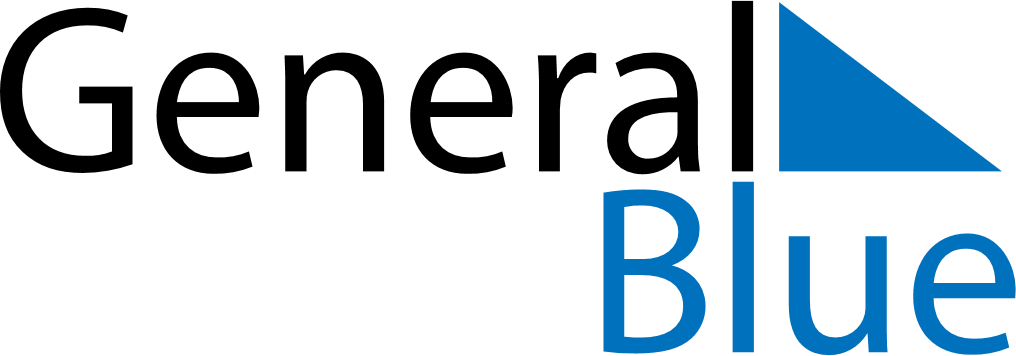 Weekly Meal Tracker January 12, 2020 - January 18, 2020Weekly Meal Tracker January 12, 2020 - January 18, 2020Weekly Meal Tracker January 12, 2020 - January 18, 2020Weekly Meal Tracker January 12, 2020 - January 18, 2020Weekly Meal Tracker January 12, 2020 - January 18, 2020Weekly Meal Tracker January 12, 2020 - January 18, 2020SundayJan 12MondayJan 13MondayJan 13TuesdayJan 14WednesdayJan 15ThursdayJan 16FridayJan 17SaturdayJan 18BreakfastLunchDinner